РЕЦЕНЗИЯНа выпускную квалификационную работу обучающегося 4 курса основной образовательной программы БАКАЛАВРИАТА СПбГУ по направлению «Международные отношения» ХИЛОВОЙ АЛЕКСАНДРЫ АЛЕКСАНДРОВНЫ   НА ТЕМУ: ПЕРСПЕКТИВЫ УЧАСТИЯ РОССИЙСКИХ СТУДЕНТОВ В ТРАНСГРАНИЧНОМ ОБРАЗОВАНИИ (НА ПРИМЕРЕ СТРАН ЛАТИНСКОЙ АМЕРИКИ)Оценка качества ВКРЗаключение/рекомендации членам ГЭК: Работа соответствует критериям, предъявляемым к такого рода работам, а её автор заслуживает присуждения степени бакалавраРекомендованная оценка: отлично «23» мая 2018 г.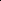 к.п.н. 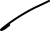 Ковалевская Н.В.Должность/подпись/ФИО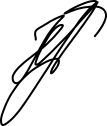 № п. п.Критерии оценки (проверяемые компетенции)Баллы оценки: отлично (5)хорошо (4)удовлетворительно (3)неудовлетворительно (2) Комментарии к оценке 1.Актуальность проблематики (ОКБ-3, ПК-19, ПК-24)5Исследование образовательных инициатив как фактора мягкой силы во внешней политике государства становится все более актуальным в современных международных отношениях, особенно в контексте развития инструментов народной дипломатии2.Корректность постановки цели, взаимосвязанность  цели и задач (ОКБ-5, ПК-19, ПК-24)5Цель и задачи сформулированы четко, в полном соответствии с заявленной областью исследования.3.Степень разработанности источниковой базы и качество критики источников (АОМ: ПК-17; АМ: ОКМ- 24; ПОМ: ОКМ-18, ПК-13)5Студент провела серьезное исследование литературы и источников по выбранной проблематике4.Полнота и разнообразие списка использованной литературы   (АОМ: ПК-17; АМ: ОКМ- 24; ПОМ: ОКМ-18, ПК-13)5Соответствует высокой оценке5.Соответствие  методов исследования поставленной цели и задачам (ОКБ-6, ПК-27) (факультативно)  5Соответствуют6.Соответствие результатов ВКР поставленной цели и задачам(ОКБ-5; ПК-19, 21, 24)5Соответствуют7.Качество оформления текста (ОКБ-1, ПК-19, 21)5Оформление соответствует предъявляемым требованиям.Средняя оценка:Средняя оценка:55